Name:…                                                                                     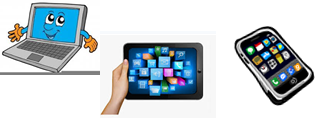 Surname: …Home Schooling 22Today we continue working on UNIT 2 of Superminds!Play the game to revise the new words we learnt in Unit 2.CLICK HERE: https://thewordsearch.com/puzzle/1181036/ Look at the picture and write all the words you know.…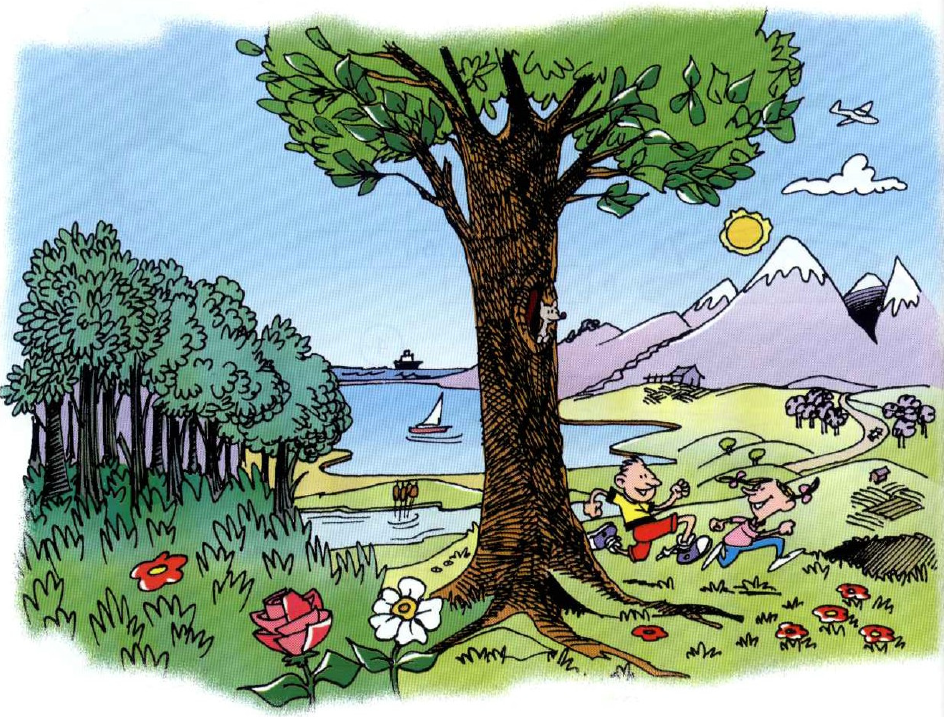 Follow the link and complete the activities.CLICK HERE: https://www.liveworksheets.com/pz592557nl 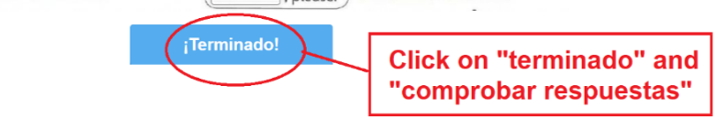 Follow the link and complete the activity. (Superminds page 23, exercise 1 and 2)CLICK HERE: https://www.liveworksheets.com/oq592777vj Ms Mica explains the use of CONNECTORS: AND, BUT ,SO and BECAUSE. 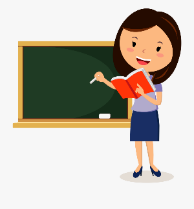 Click on the different links to learn to see the videos:AND :  https://bit.ly/3e7D7oK BUT: https://bit.ly/2zYVQUN SO: https://bit.ly/3bYKE7K BECAUSE: https://bit.ly/36sB2kx 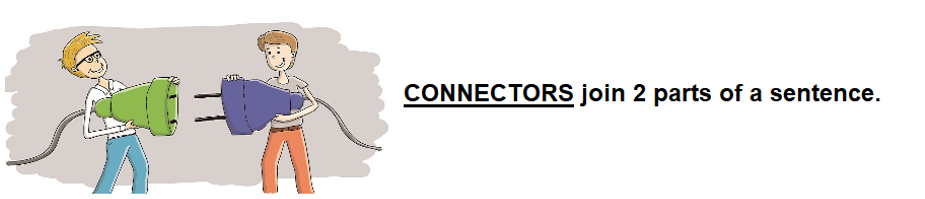 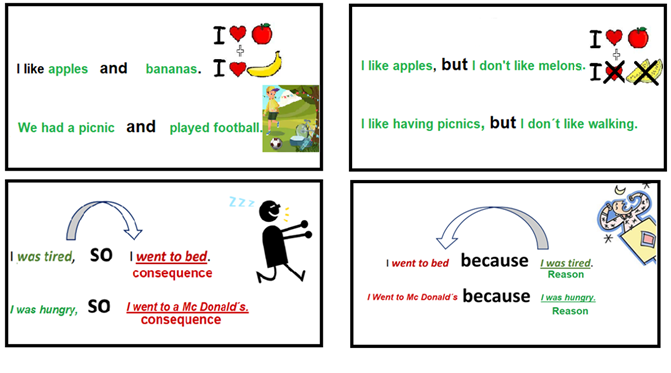 NOW, WRITE FOUR SENTENCES ABOUT YOU. USE SO, BECAUSE, AND OR BUT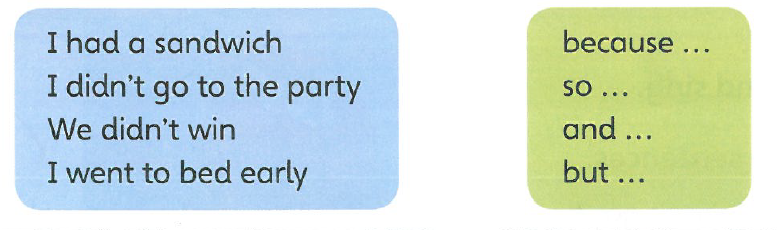 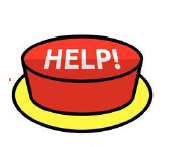 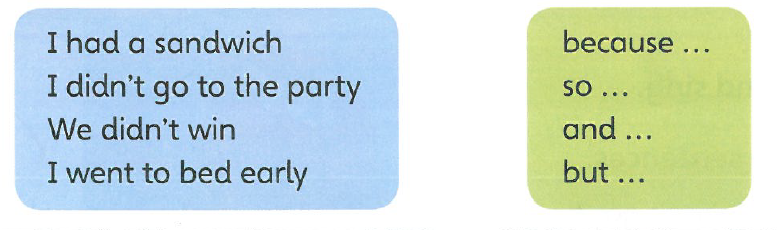 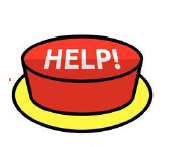 ………...NOW CLICK AND WORK ONLINE: https://forms.gle/NhAFotqekMD1VwHq8 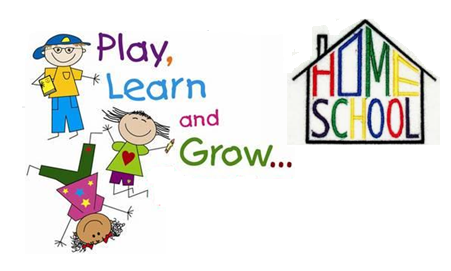 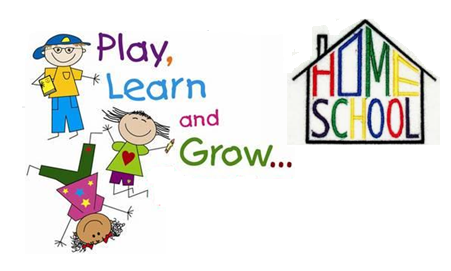 PLEASE PRESS “SUBMIT/SEND” AT THE END OF YOUR ONLINE WORKPOR FAVOR PRESIONAR “ENVIAR” AL FINAL DEL TRABAJO EN LINEA